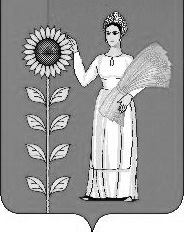 СОВЕТ ДЕПУТАТОВ СЕЛЬСКОГО ПОСЕЛЕНИЯТИХВИНСКИЙ СЕЛЬСОВЕТДобринского муниципального района Липецкой областиРоссийской Федерации64-я сессия  VсозываР Е Ш Е Н И Е14.07.2020 г.                              д.Большая Плавица                           №238-рсО передачи  осуществления части полномочий органов местного самоуправления сельского поселения Тихвинский сельсовет органам местного самоуправления Добринского муниципального района       Рассмотрев обращение главы сельского поселения Тихвинский сельсовет  о передачи  осуществления отдельных полномочий сельского поселения Тихвинский сельсовет органам местного самоуправления Добринского муниципального района, руководствуясь п.4 ст.15 Федерального закона от 06.10.2003 №131-ФЗ «Об общих принципах организации местного самоуправления в Российской Федерации», ст.13 Устава сельского поселения Тихвинский сельсовет, учитывая решение постоянной комиссии по правовым вопросам, местному самоуправлению, работе с депутатами и по делам семьи, детства, молодежи, Совет депутатов сельского поселения Тихвинский сельсоветРЕШИЛ:          1. Дать согласие на передачу сельским поселением Тихвинский сельсовет с 01.01.2019г. осуществления сроком на три года органам местного самоуправления Добринского муниципального района следующих полномочий сельского поселения Тихвинский сельсовет:- п.1ч.1 ст.14 в части контроля за исполнением бюджета поселения;- ч. 2 ст.14.1 в части сопровождения информационных систем и  программного обеспечения исполнения бюджетов поселения.        2. Предоставить право главе сельского поселения Тихвинский сельсовет заключить, в соответствии с действующим законодательством, соглашения от имени органов местного самоуправления сельского поселения Тихвинский сельсовет с органами местного самоуправления Добринского муниципального района о передаче им осуществления вышеуказанных полномочий сельского поселения Тихвинский сельсовет в течение 10 дней со дня вступления в силу настоящего решения.      3. Настоящее решение вступает в силу со дня его официального обнародования и распространяется на правоотношения, возникшие с 01.01.2020г. Председатель Совета депутатовсельского поселения Тихвинский сельсовет                                                            В.Д.Кондратов 